资产数据信息资产编号：20128262资产名称：蛋白质组研究平台入账日期2012-07-29购置日期2009-05-01介绍蛋白质组研究平台由瑞典安玛西亚公司（Amersham）制造（现美国通用电气医疗集团生命科学GE Healthcare GEHC），它是由等电聚焦系统、垂直电泳系统、垂直电泳和双向电泳图像分析软件四部分组成。用于环境科学、医学检测、生物化学、生理学、生物遗传学、蛋白质、核酸大分子等的研究。该仪器是根据蛋白质的等电点和分子量的不同，将复杂蛋白质的样品分离后，进行染色分析。此仪器主要用于探索研究环境污染对人类的危害，使用此设备能够更好的研究污染物对人类有机体的损伤机理。其中等电聚焦系统进行固相pH梯度等电聚焦分离，应用于蛋白质组研究中的分离；垂直电泳系统和垂直电泳用于中等通量分离生物分子，进行蛋白质组研究中的第二向SDS PAGE分离蛋白；双向电泳图像分析软件用于自动和精确的分析双向电泳凝胶图象并对图像进行操作，包括旋转，镜像，裁切，可以将不同文件夹中的图像文件在一组实验中分析。该仪器具有电压高（1000V），分辩率高（24×18），自动挖胶，可重复性强的优点。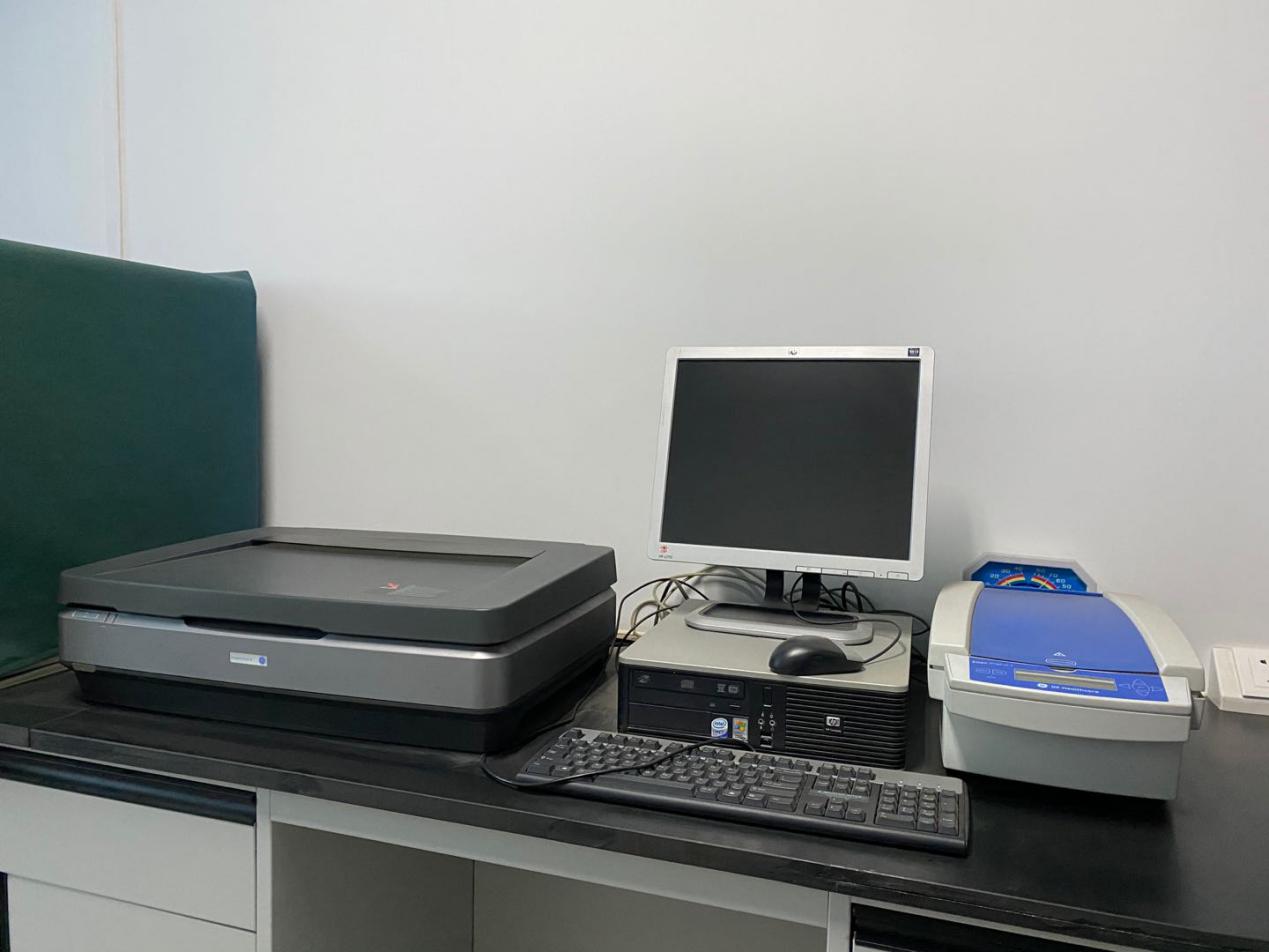 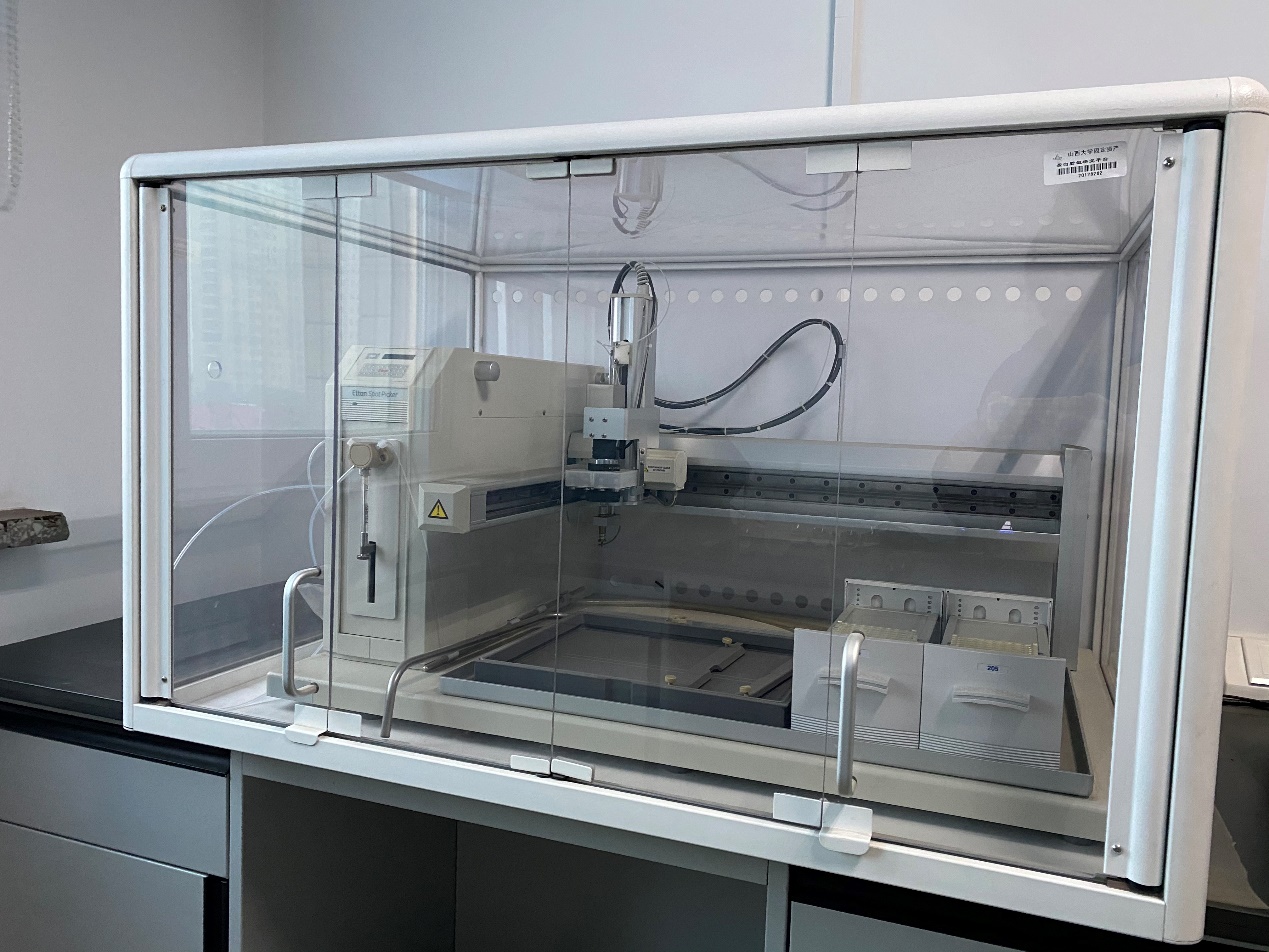 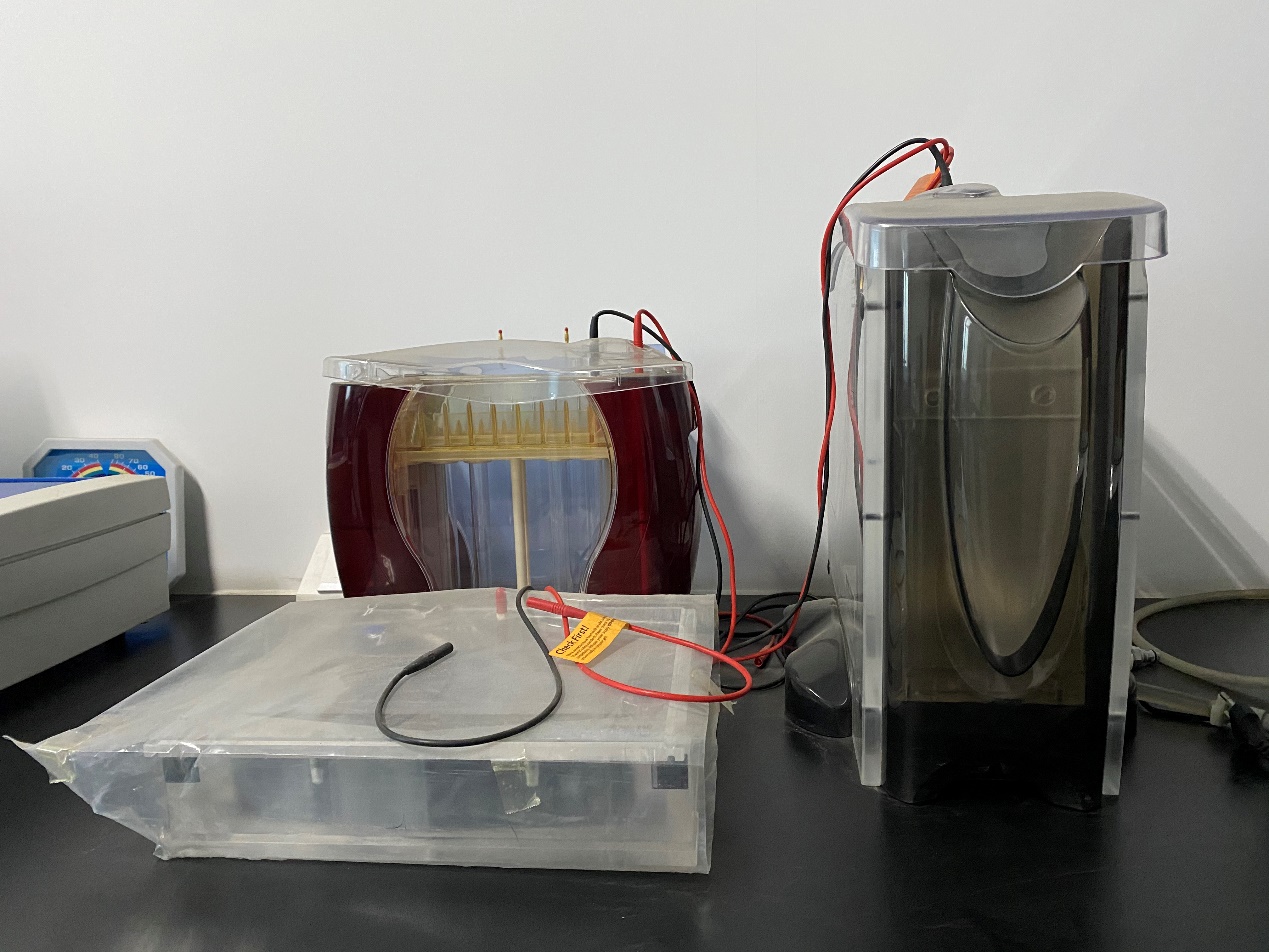 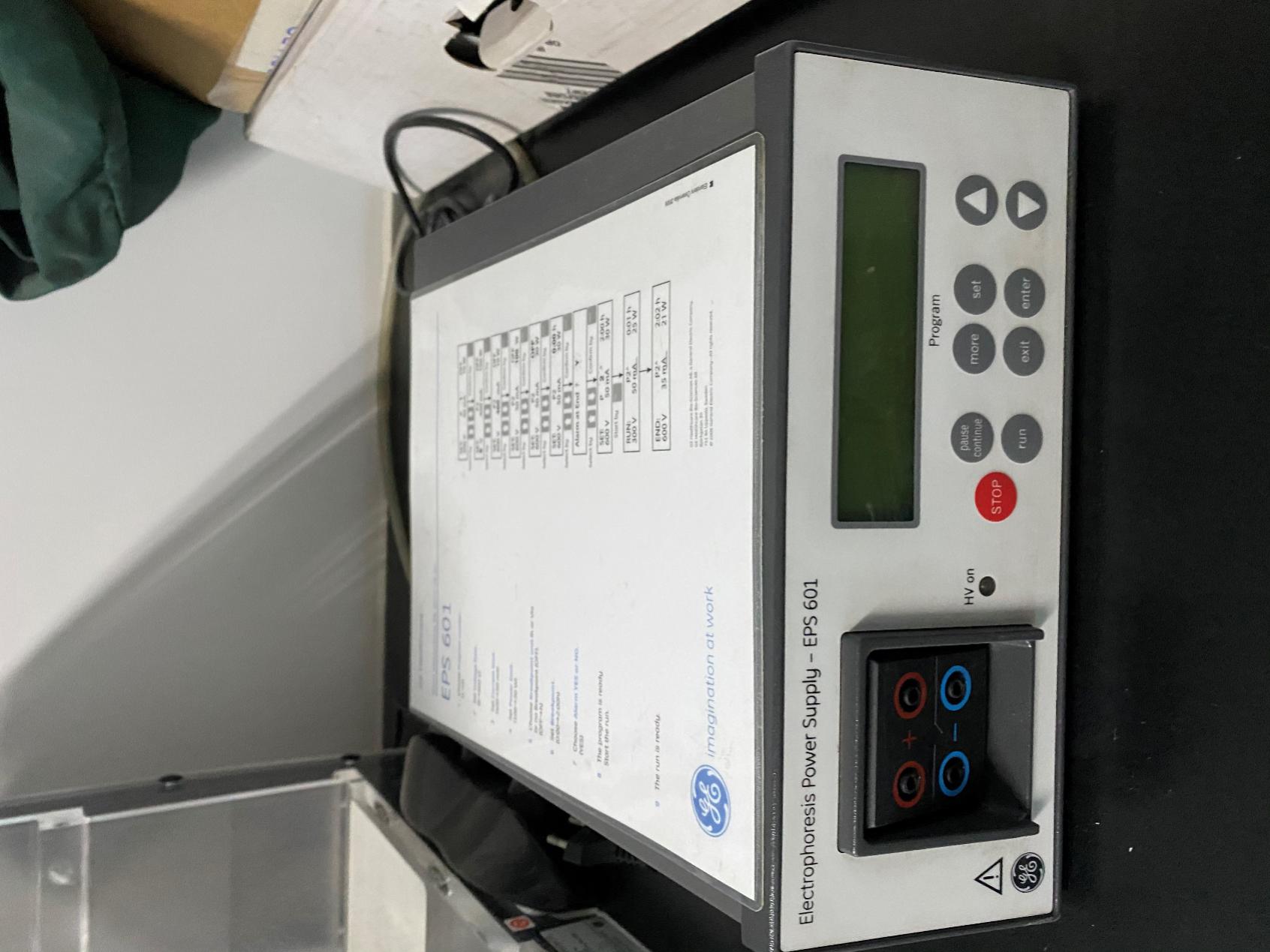 蛋白质组研究平台蛋白质组研究平台蛋白质组研究平台蛋白质组研究平台技术指标名称技术指标值A全自动蛋白斑点挖取系统 Ettan spot picker	全自动蛋白斑点挖取系统 Ettan spot picker	全自动蛋白斑点挖取系统 Ettan spot picker	1工作条件操作温度:18 - 30 °C最大相对湿度: 80% 无冷凝水2应用自动从双向电泳胶上挖取蛋白点并转移到酶联板上作进一步分析3技术指标3.1样品来源结合在玻璃板或支持膜上的聚丙烯酰胺胶	3.2最大胶面积280 x 250 mm3.3适合的胶厚度1.0 或 1.5 mm	3.4针头直径1.4 或 2.0 mm3.5针头设计疏水涂层	3.6适合的蛋白检测方法银染、考染和荧光染色或脱色3.7清洗用户自定义清洗针头的次数和液体用量3.8挖取效率>99.9%3.9挖取容量每个挖胶列表有9600个蛋白点3.10处理容量30分钟内处理96个样品3.11挖胶模式扫描前在凝胶背面粘贴分子标志物以确保电子图像和实际凝胶的连接3.12手动挖胶无须挖胶列表，鼠标点击即可完成挖胶4配件4.1针头直径1.4 mm, 适合于1 mm厚的胶24.2针头直径1.4 mm, 适合于1.5 mm厚的胶24.3参照标准点 2 sheets, 560 pieces each4.4固定胶的夹子 24.5胶盘 14.6配在胶盘上的玻璃盖14.7镜头校正角 5B中等通量双向电泳系统中等通量双向电泳系统中等通量双向电泳系统I   Ettan IPGphor II 第一向等电聚焦系统I   Ettan IPGphor II 第一向等电聚焦系统I   Ettan IPGphor II 第一向等电聚焦系统I   Ettan IPGphor II 第一向等电聚焦系统1工作条件温度：		15 - 35 °C	相对湿度：	0 - 90%	2应用范围进行固相pH梯度等电聚焦分离，应用于蛋白质组研究中3技术规格3.1电极区	铜镀金表面3.2胶条槽容量最多12 个相同长度的胶条槽3.3电泳平台温度18 - 25 °C ± 1 °C3.4控制面板	液晶显示器(LCD)，4行24字符3.5程序参数溶胀时间, 电泳平台温度, 每根胶条最大电流极限, 升压设定, 电压上升模式和电压持续时间3.6方法存储主机：10个, 每个方法可以多达 9步;"通过电脑可以生成、存储和编辑任何数目的方法3.7电脑控制电脑控制最多4台主机3.8控制软件3.8.1开始、暂停和终止主机运行开始、暂停和终止主机运行3.8.2实时监控电泳时的电压、电流、伏小时，以图形方式显示，可存储或输出到其它应用程序如Excel中专业的报告实时监控电泳时的电压、电流、伏小时，以图形方式显示，可存储或输出到其它应用程序如Excel中专业的报告3.8.3输出、存储和打印3.8.4通过网络远程监控仪器通过网络远程监控仪器3.9水平调节可调节水平的支脚3.10电源内置电源3.10.1电压0 - 10000 V , 分辨率: 10 V3.10.2电流0 - 1.5 mA, 分辨率： 0.01 mA3.10.3功率最大12 W3.11胶条槽12 根3.11.1材料氧化铝陶瓷3.11.2长度五种固定长度：24,18,13,11,7cm 及可调长度：7-24cm"3.12固相pH梯度干胶条3.12.1pH3-10L, 24cm   2包pH3-10L, 24cm   2包3.12.2pH3-10NL, 24cm  2包pH3-10NL, 24cm  2包4必备附件DTT2gCHAPS2gIPG 覆盖油1L洗液950mL平衡管12pcsII Ettan DALT six  第二向中等通量垂直电泳系统II Ettan DALT six  第二向中等通量垂直电泳系统II Ettan DALT six  第二向中等通量垂直电泳系统II Ettan DALT six  第二向中等通量垂直电泳系统1工作条件1.1湿度4-40 °C2应用范围中等通量分离生物分子，进行蛋白质组研究中的第二向SDS PAGE分离蛋白。3技术规格3.1凝胶容量6 块胶3.2最大凝胶尺寸26 x 20cm, 1.0mm 厚3.3电泳缓冲液体积阳极4.5 升; 阴极	7.0 升3.4内置缓冲液循环泵3.5制冷通过陶瓷热交换器3.6灌胶模具容量6块胶3.7电源EPS6013.7.1输出电压6-600V， 1V 递进3.7.2输出电流1-400mA，1mA递进3.7.3输出功率100W3.7.4输出类型恒电压, 恒电流或恒功率，并自动切换3.7.5储存和调用最多3个方法储存和调用最多3个方法储存和调用最多3个方法3.7.6输出终端并行两套3.7.7计时器1min-500h, 1Vh-500kVh,  连续3.7.8安全特性超载/短路监测3.8冷却水循环装置MultiTemp III3.8.1工作温度范围-10 to 90 oC3.8.2温度控制范围: <+0.1 oC (在 20oC )3.8.3水浴体积3升3.8.4泵容量, 流速12 L/min3.8.5功率1200W4必备附件玻璃板: 28 x 20cm6套空白板:6套预制胶盒:2套预制胶6套预制胶缓冲液1个包装5质量保证期自仪器安装验收合格后，提供整机一年免费保修III   SE600 Ruby第二向预实验垂直电泳系统	III   SE600 Ruby第二向预实验垂直电泳系统	III   SE600 Ruby第二向预实验垂直电泳系统	III   SE600 Ruby第二向预实验垂直电泳系统	1工作条件1.1最高温度45 °C1.2室内使用4-40 °C1.3湿度达到 80%2应用用于分析生物大分子的功能和结构3技术指标3.1电泳槽3.1.1胶面积14X16cm3.1.2盖子3.1.3下缓冲液槽1pc3.1.4上缓冲液槽1pc3.1.5封胶油			      1pc3.1.6梳子(1.0mm, 15 well)			2pcs3.1.7栓6pcs3.1.8垫片(1.0mm)4pcs3.1.9夹子4pcs3.1.10玻璃板 (18X16cm)6pcs3.1.11灌胶模具(灌两块胶)1pc3.1.12热交换装置1pc3.1.13水平仪1pc3.1.14起胶器1pc3.1.15Spacer-mate1pc3.1.16空白板1pc3.1.17橡胶垫条2pc3.1.18带槽的橡胶垫条2pc4配件	IV 扫描仪1工作条件1.1电压220V2应用范围采集双向电泳及染色后的凝胶图像3技术规格3.1扫描模式透射，反射3.2多种扫描速率，有利于更快的图像摄录多种扫描速率，有利于更快的图像摄录3.3数据输出 灰度：14 bits/pixel的图像解析度，有利于样品准确定量彩色： 42bits/pixel3.4多种波长可选，提高了灵敏度并降低背景多种波长可选，提高了灵敏度并降低背景3.5高速扫描，避免凝胶变干高速扫描，避免凝胶变干3.6密封环境，可直接扫描湿胶密封环境，可直接扫描湿胶3.7改进的透射方式，适合更厚的样品分析改进的透射方式，适合更厚的样品分析3.8光学密度范围宽：〉3.7OD，定量准确光学密度范围宽：〉3.7OD，定量准确3.9分辨率高：10微米V    2D 图象分析软件V    2D 图象分析软件V    2D 图象分析软件V    2D 图象分析软件1安装需求安装需求1.1任何 Windows 98 / ME / NT / 2000 / XP 操作系统	任何 Windows 98 / ME / NT / 2000 / XP 操作系统	1.2内存至少128 MB RAM (推荐256 MB)内存至少128 MB RAM (推荐256 MB)1.3高质量显示，推荐至少使用屏幕分辨率1024 x 768 pixels。高质量显示，推荐至少使用屏幕分辨率1024 x 768 pixels。1.4Internet Explorer 5 或更高版本Internet Explorer 5 或更高版本2应用	自动和精确的分析双向电泳凝胶图象3技术指标3.1对图像进行操作，包括旋转，镜像，裁切对图像进行操作，包括旋转，镜像，裁切3.2可以将不同文件夹中的图像文件在一组实验中分析可以将不同文件夹中的图像文件在一组实验中分析3.3单一文件包括图像、点、数据结果各种信息，实验被压缩备分，节省磁盘空间和操作时间单一文件包括图像、点、数据结果各种信息，实验被压缩备分，节省磁盘空间和操作时间3.4全部操作过程都可以撤销/重作操作，每一步骤都附有说明全部操作过程都可以撤销/重作操作，每一步骤都附有说明3.5全自动，半自动和人工找点模式，用可调节的高效能参数，并有蛋白点的三维立体显示功能全自动，半自动和人工找点模式，用可调节的高效能参数，并有蛋白点的三维立体显示功能3.6可调节的参数可以区分蛋白点和噪音点可调节的参数可以区分蛋白点和噪音点3.7全自动蛋白定量，不受背景影响全自动蛋白定量，不受背景影响3.8图像对比度调节，多幅图像的线性和非线性调节图像对比度调节，多幅图像的线性和非线性调节3.9可同时在屏幕上显示的凝胶图像数量不限，可以任意重排和隐藏图像可同时在屏幕上显示的凝胶图像数量不限，可以任意重排和隐藏图像3.10多种强度校准方法，灰度尺校准或者两块胶之间的散点图校准多种强度校准方法，灰度尺校准或者两块胶之间的散点图校准3.11全自动凝胶匹配，采用先进的算法，根据点的相关因素，形状，位置，周围情况全自动凝胶匹配，采用先进的算法，根据点的相关因素，形状，位置，周围情况3.12一个蛋白点可以与其它胶上的多个点相匹配一个蛋白点可以与其它胶上的多个点相匹配3.13创建合成凝胶图像，取多块胶上点的位置，形状和强度的平均值创建合成凝胶图像，取多块胶上点的位置，形状和强度的平均值3.14表格形式的蛋白点，匹配点群，凝胶，实验组等多重报告方式，一次可以进行多重选择表格形式的蛋白点，匹配点群，凝胶，实验组等多重报告方式，一次可以进行多重选择3.15 给出匹配点群，实验组的带有误差标记的柱状图给出匹配点群，实验组的带有误差标记的柱状图3.16可以进行网上检索，蛋白点链接到联合数据库，链接到ExPASy? 和 SwissProt? 数据库可以进行网上检索，蛋白点链接到联合数据库，链接到ExPASy? 和 SwissProt? 数据库3.17以XML格式输入输出数据以XML格式输入输出数据3.18匹配点群的相关性因子分析，报告和二维图谱分析匹配点群的相关性因子分析，报告和二维图谱分析3.19进行实验组之间的统计学分析，t test,  聚类分析等，鉴别有显著性差异的点并将凝胶分类进行实验组之间的统计学分析，t test,  聚类分析等，鉴别有显著性差异的点并将凝胶分类3.20以散点图为基础进行数据归一化以散点图为基础进行数据归一化3.21可生成大多数斑点切取系统的工作文件可生成大多数斑点切取系统的工作文件